Утверждаю:Завфилиалом школы:А.Р. Вабиева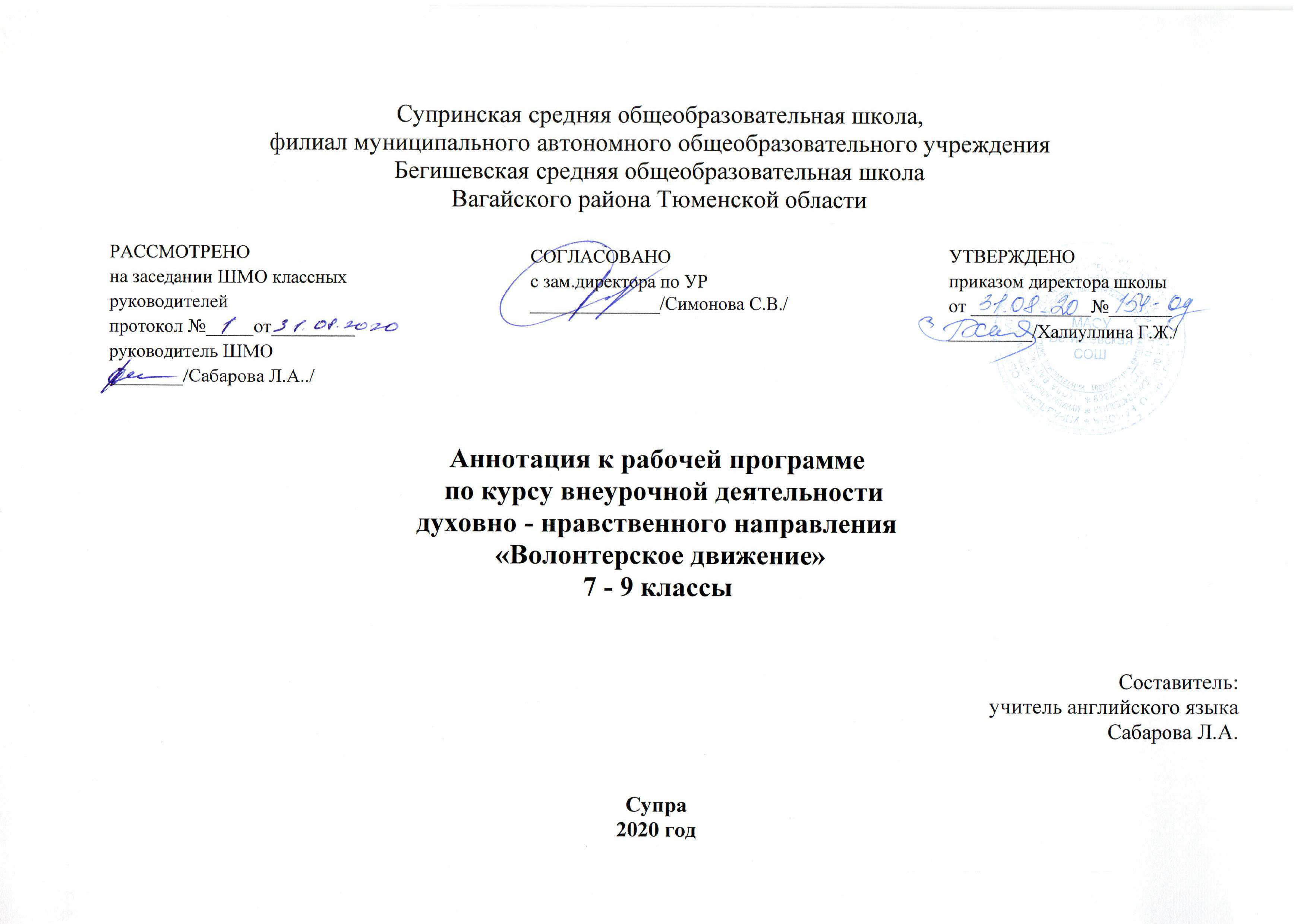 План  по профилактике половой неприкосновенности несовершеннолетних учащихся МАОУ Бегишевская СОШ на 2019-2020 учебный годУтверждаю:Директор школы:______Г.Ж. ХалиуллинаКлассные часы по половому воспитанию на 2018 – 2019 учебный год8  класс:Предназначение мужчины и женщины. -лекция с элементами беседыПоловое воспитание в семье. Половое созревание девочки и профилактика его нарушений. -лекция с элементами беседыНравственные основы семьи. -лекция с элементами беседыЧто такое счастье? –беседа с элементами дискуссии9-10  классы:1.Береги здоровье  -презентация2. Поговорим о сокровенном -  беседа3. Всему начало любовь -праздник4.Разговор на тему «Семья» - круглый стол11 класс:Береги здоровье. - беседаДва полюса, два материка. - лекцияСтрашное слово СПИД – круглый столСчастье в руках человека. - дискуссия№ п/пМероприятия Срок ответственныеИнформационная работа1Общешкольное родительское собрание -«Воспитание в семье: взрослеем вместе»-«Подростковый возраст. Психологические особенности»1 четверть3 четвертьЗам.директора по ВРпедагоги-организаторыФельдшер ФАПа2Классные часы, беседы по вопросам профилактики преступлений  против половой неприкосновенности несовершеннолетнихВ течение годаКлассные руководители3Политинформация - информационная беседа о существующей уголовной ответственности за преступления против половой неприкосновенности и половой свободы личностиянварьКлассные руководителиРаботники полиции4Изготовление листовок, памяток и другой печатной продукции по вопросам оказания помощи детям, попавшим в трудную жизненную ситуацию (информация о телефоне доверия) «Ты не одинок в своей беде и сомнениях. Мы вместе! Здесь тебе помогут!»В течение года Волонтерский отряд «Дружба»5День здоровья1 раз в четвертьУчитель   физической культуры 6Размещение информации, телефонов доверия на стендах.Постоянно Соц.педагог7Распространение буклетов для родителей «Беда может коснуться и вашего ребенка!»Март 2020годаЗам. директора по ВРОрганизационная работа8Вовлечение несовершеннолетних в кружки и секции (100% охват)Постоянно Зам.директора по ВРЗам.директора по УВР9Организация летнего трудоустройства, оздоровления учащихся, находящихся в трудной жизненной ситуацииИюнь-августЗам.директора по ВР10Проведение занятий по обучению учащихся правовым знаниям, половой грамотности1 раз в четвертьСт. инспектор ГПДН ОП № 1 Фельдшер ФАПа 11Развитие волонтерского движенияПостоянно Зам.директора по ВРпедагоги - организаторы.12Проведение профилактических бесед,  диспутов, круглых столов, спортивных, развлекательных мероприятий, пропагандирующих ЗОЖПостоянно Классные руководители13Проведение бесед на уроках ОБЖ по теме «Как вести себя в  нестандартных ситуациях?»В течение годаУчитель ОБЖ14Рассмотрение вопросов уголовной ответственности на уроках обществознанияВ течение годаУчителя обществознания 15Изучение вопросов личной безопасности при общении с незнакомыми людьми в начальной школе на предмете «Ознакомление с окружающим миром»- Избегай общения с незнакомыми людьми» (4 класс)- «Почему нужно быть осторожным» (2-3 классы)В течение годаУчителя начальных классов16Проведение анкетирования  по теме «Жестокое обращение с несовершеннолетними»В течение годаКлассные руководители 5-11 классов17Рейды с целью проверки соблюдения режима дня школьникамиВ течение годаКлассные руководители Соцпедагог